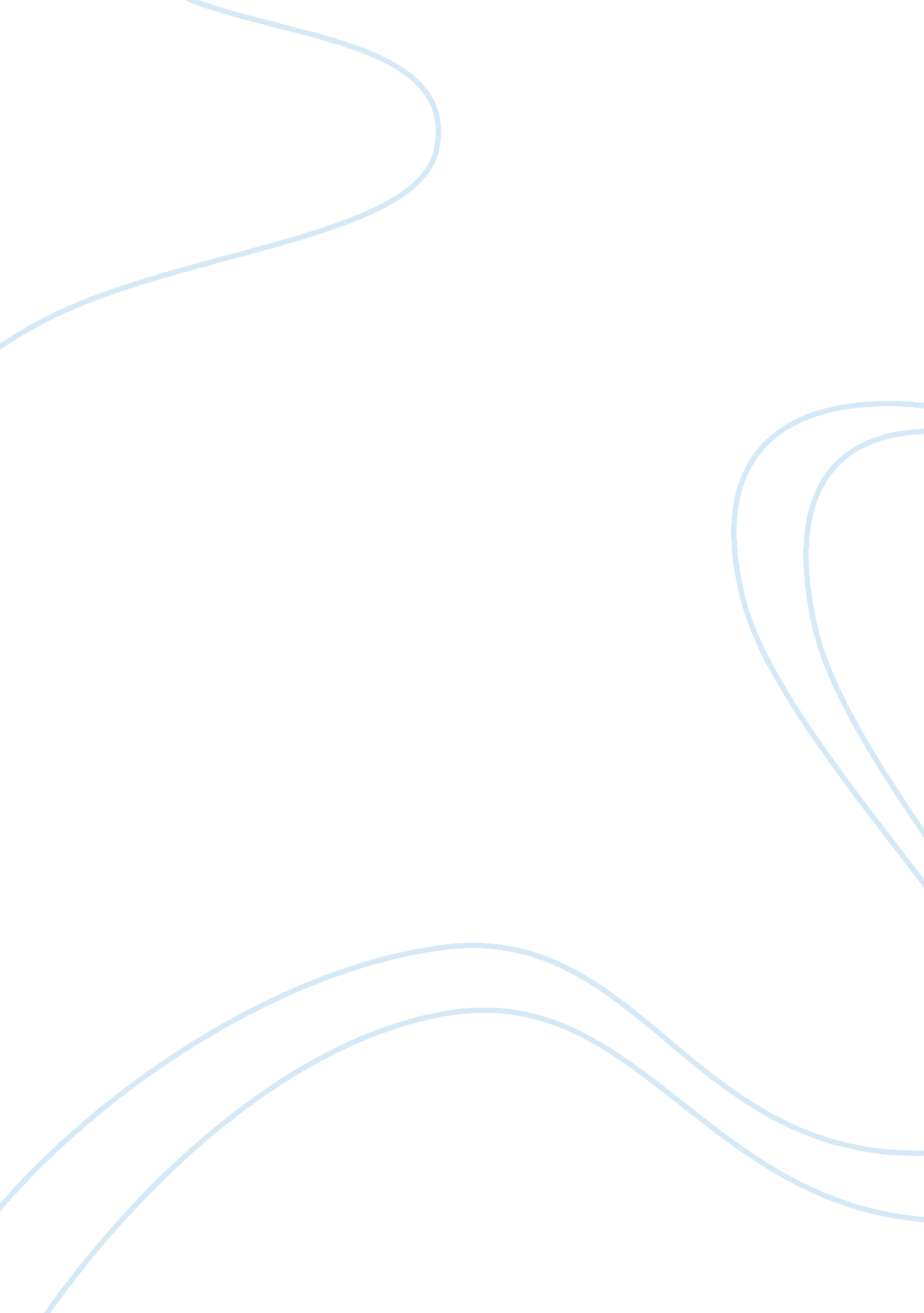 Importance of life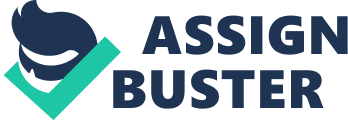 Lofe is imprtantBecause it is your one chance to do anything. You can use The meaning of life is to take care of our planet. To be hard working and serve God. To help out in fixing communities - that's what life is about; you should not live only for fun but help others enjoy life too. A humanist would say we each make our own meaning by the way we live. The meaning is whatever meaning/purpose you care to assign to it... or none at all. If you have a religion, you could find meaning there; a particularphilosophy, ditto. If you're a nihilist, you might conclude that there is no meaning at all. To understand the meaning of life we have to turn to the source, or creator. If you believe in such things, God. If he put us here, it was for a purpose. So He may be the only one able to provide us with the answer. Some people will acknowledge that everything we need to know about the purpose of life and about God himself is found in one book, the Bible. If you believe in the Bible, the meaning of life is in God's inspired words: " If anyone would come after me, he must deny himself and take up his cross daily and follow me. For whoever wants to save his life will lose it, but whoever loses his life for me will save it. " Luke 9: 23. Ecclesiastes 12: 13 " Fear God and obey His commandments for this is the whole duty of man. " The irony in life these days is that, in order to find it's meaning, you merely have toGoogleit. To tell you the truth, I don't think anyone knows the true meaning of life. People say that the only way to know the true meaning of life is to live a full life with many near death experiences, then God tells you an instant after you have died. If you have a complex enough mind, and when God wants us to know, he will tell someone after they die and let that person be revived to tell the rest of the human race. If that never happens then we will just have to live life with many questions and as best we can. That's what God wants us to do. That's one way to look at it. The meaning of life is to utilize our main driving force, curiosity, without which none of us would even exist. Discover and find out new things. Space travel, for example, will lead to great new discoveries - including life near and far from us. The meaning of life is that we exist, that we are products of a force called creation, and that we should all support and affiliate with that force in every one of it's manifestations. The difference between life and the inanimate is that life has consciousness. The Serenity Prayer: God, grant me the serenity to accept the things I cannot change, courage to change the things I can, and wisdom to know the difference. Any Christian should know the purpose of life is simple: to serve God. Any Christian who doesn't know this needs to build up their relationship with God; He'll show you all you need to know. You're born, you breed, you die. Therefore the only meaning is to keep the species alive, all the other stuff is just to make it interesting. No one really knows the answer to this. Philosophers and religionists have been debating it for thousands of years. Life's meaning is what it means to you! What do you value in your life? Everyone has there own meaning and there own perception of life. Britannica says it's the sequence of physical and mental you body and go to amazing places and see amazing things. Life is a once in a lifetime thing so if you don't enjoy it then you will have wasted the most brilliant thing on earth. Dictionary. com states the meaning of life is: " The property or quality that distinguishes living organisms from dead organisms and inanimate matter, manifested in functions such as metabolism, growth, reproduction, and response to stimuli or adaptation to theenvironmentoriginating from within the organism. " I believeit's the beauty of God's creation. The meaning of life is to make life meaningful. 